В рамках всероссийской акции «Должен знать!» проведено мероприятие по профилактике ВИЧ-инфекции среди работников    ГОКУ СКШ р.п. Усть-УдаВ рамках  проведения  всероссийской информационной акции  «Должен знать!»  была проведена лекция, направленная на профилактику  ВИЧ-инфекции, среди родителей обучающихся ГОКУ «Специальная коррекционная школа  р.п. Усть-Уда», а также среди педагогов.   В  ходе проведения  мероприятия присутствующие были информированы о ВИЧ/СПИДе, способах заражения, мерах профилактики и предупреждения заболевания. В ходе мероприятия педагоги и родители высказывали своё мнение по данной проблеме, участвовали в дискуссии, что свидетельствует об актуальности данной темы. В конце мероприятия присутствующим были вручены    буклеты с информацией  о  Вич-инфекции, и как  себя и свою семью предостеречь от  данного заболевания.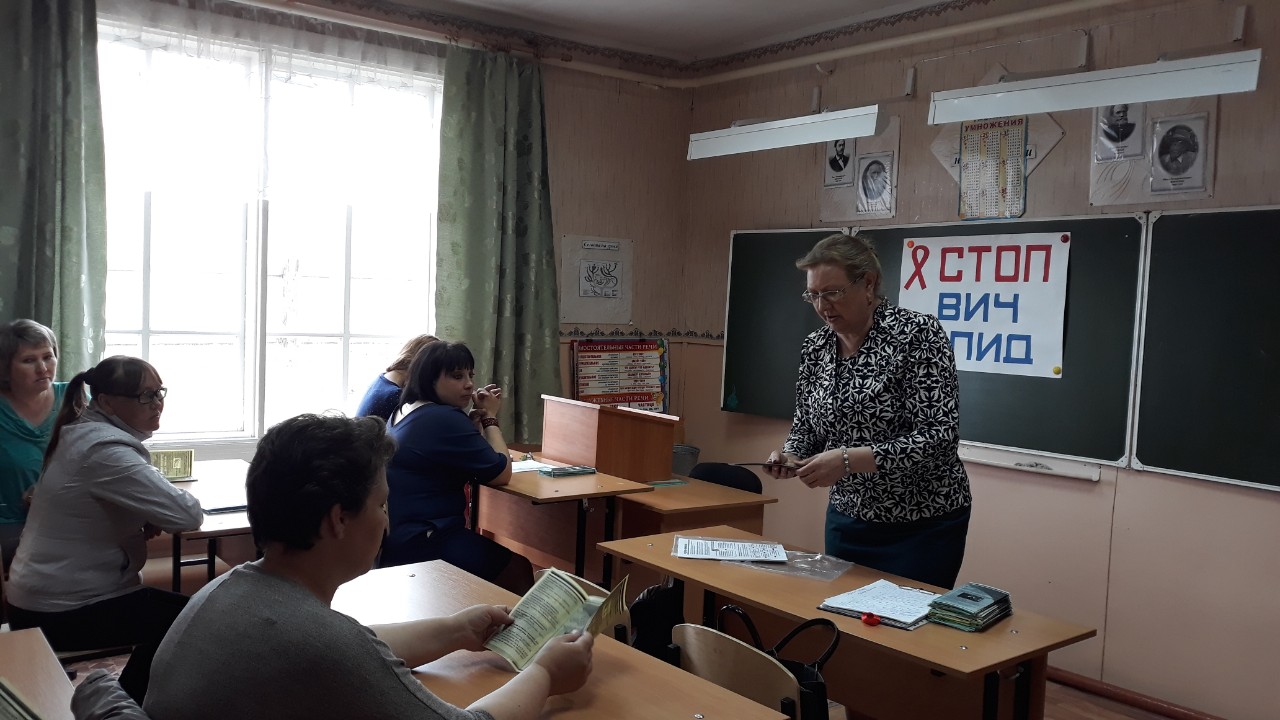 